What the Stork Says Notes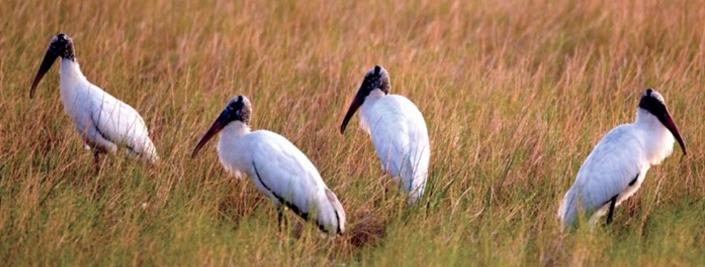 Write the organisms mentioned in the video in the space belowEcological TermsWrite the definition of each word and give an example for both the Florida Everglades and the Pacific Northwest.Circle and label the picture below with the following terms:SpeciesPopulation CommunityHabitatEcosystemAbioticBiotic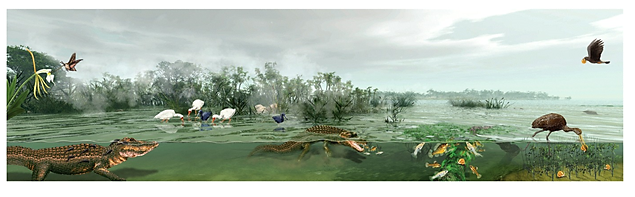 Next we will go outside and find specific examples of each term.For the Skyline forest write down examples of each term.SpeciesPopulation CommunityHabitatEcosystemAbioticBioticDraw the Skyline Forest in the space below and label the picture with the terms aboveNow let’s head back to the classroomCommunity Interactions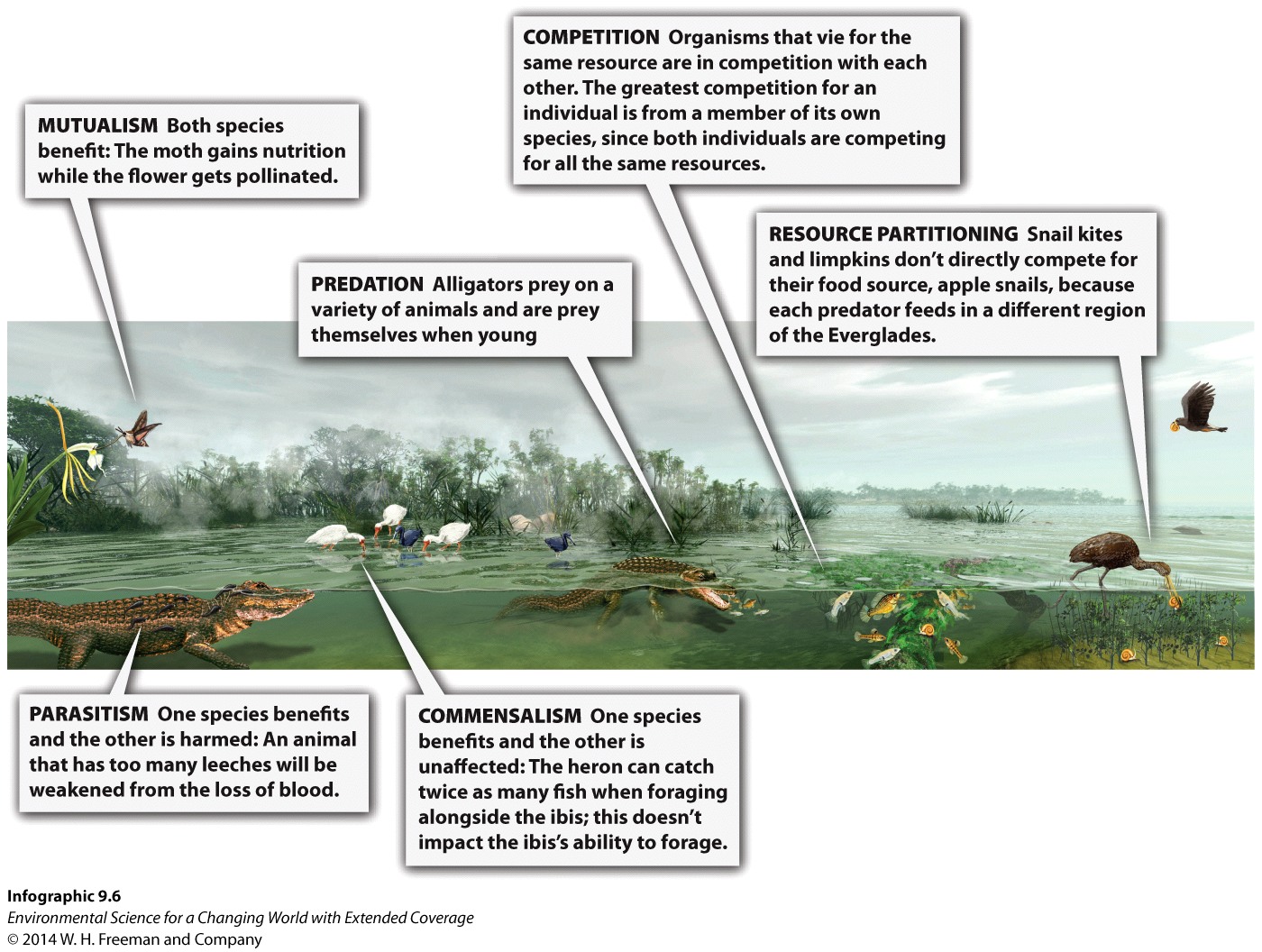 Fill in the chart below based off of the information in the picture above.Food Chain: ________________________________________________________________________________________Study the Florida Everglades food web below.  Find and circle a food chain that has 5 trophic levels Label each organism with the terms: producer, primary consumer, secondary consumer, tertiary consumer, quaternary consumer, heterotroph, autotroph, carnivore, omnivore, herbivore.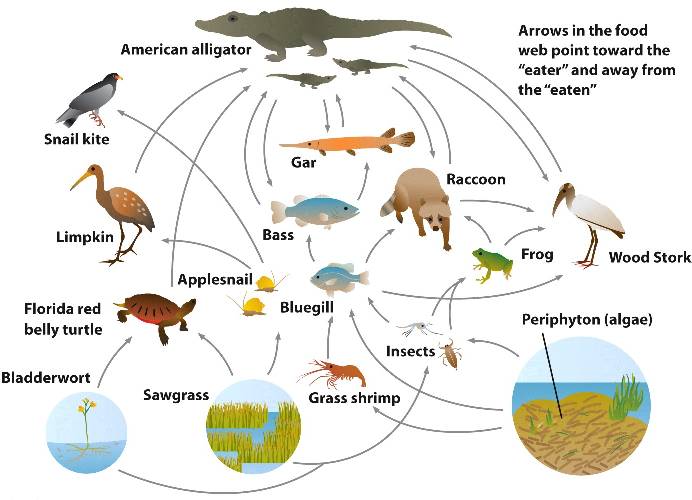 Answer these questions based on the food web above.1. What is the longest food chain in the food web?2. Name 2 species that are found at two trophic levels.3. If all snail kites die, what may happen to (a)  apple snails and (b) limpkins?4. If there is a great increase in the frog population what happens to (a) frog predators and (b) the insects?5. If a pesticide is added to kill insects, what may happen to the alligators?6. Add a decomposer and a detritivore to the food web.  Include feeding arrows.TermDefinitionExamplesSpeciesSpeciesPopulationPopulationCommunityCommunityHabitatHabitatEcosystemEcosystemAbioticAbioticBioticBioticNicheNicheFundamental NicheFundamental NicheRealized NicheRealized NicheResilienceType of InteractionBrief Description of interaction Species A (+, -, 0)Species B (+, _, 0)Example from Everglade food webCompetitionPredationParasitismCommensalismMutualism